«Крыммедстрах» рекомендует лечить грипп только под контролем врачаВ холодное время года увеличивается риск проснуться утром с головной болью, слабостью, неприятной заложенностью носа и болью в горле. Симптомы острой респираторной вирусной инфекции (ОРВИ), острого респираторного заболевания (ОРЗ) или гриппа очень похожи, а от постановки диагноза зависит выбор тактики лечения. О том, как распознать грипп и какую медицинскую помощь можно получить по полису обязательного медицинского страхования нам рассказали Генеральный директор ООО «СМК «Крыммедстрах» Сидорова Елена Александровна и врач-инфекционист высшей категории ГБУЗ РК «Симферопольская поликлиника №3» Прокудина Людмила Ивановна.- Грипп - это острое вирусное заболевание. Грипп выделен отдельно в группе ОРВИ, что обусловлено выраженным интоксикационным синдромом, способностью к быстрому распространению, развитием эпидемии и даже пандемии гриппа, -рассказывает Людмила Ивановна.Существует 4 типа вирусов гриппа: А, В, С и D. Для гриппа характерна осенне-зимняя сезонность. Эпидемии в эти периоды вызывают вирусы гриппа А и В. В 2022 г. наиболее распространены вирусы гриппа А (H1N1 и H3N2) и вирус гриппа В. Источником заболевания является больной гриппом в течение первых 5 - 7 дней, а инкубационный период составляет в среднем от 12 - 48 часов до 3-х суток.- Людмила Ивановна, как можно заразиться гриппом?- Основной механизм передачи - воздушно-капельный (при чихании, кашле, разговоре). Возможно заражение и контактно - бытовым путем через предметы личной гигиены или посуду. В случае заболевания гриппом в семье необходима изоляция больного, строгий масочный режим (смена маски каждые 4 часа), влажная уборка и проветривание.Начало заболевания острое: подъем температуры до 39-40°C, озноб, головная боль, боль в мышцах и суставах, слабость. На 2-3 сутки появляется першение и боль в горле, сухой болезненный кашель.- Как долго длится заболевание гриппом?- Длительность заболевания без осложнений составляет 5 - 7 дней. Лечение гриппа при легкой и средней степени тяжести проводится на дому амбулаторно при обязательном вызове врача на дом.Сразу хочу отметить, что при гриппе возможны осложнения: гриппозная (вирусная) пневмония, бактериальная пневмония, синуситы, отиты. У детей может развиться ложный круп, со стороны нервной системы наблюдаются менингоэнцефалиты и менингиты. Тяжелое течение гриппа с развитием осложнений часто наблюдается у детей до 2-х лет; лиц, старше 65 лет; беременных; при наличии хронических заболеваний сердечно-сосудистой системы, органов дыхания, почек, онкологических заболеваний или сахарного диабета. Эти лица входят в «группу риска» и должны обязательно проходить лечение под наблюдением врача в стационаре.- Людмила Ивановна, а какие применяются методы лечения гриппа?- При заболевании гриппом назначается противовирусная терапия. Симптоматическое лечение включает применение жаропонижающих препаратов, обильное питье и противовоспалительные средства. Антибактериальная терапия назначается только при развитии бактериальных осложнений. Стоит отметить, что необходимо в точности выполнять все рекомендации лечащего врача и не заниматься самолечением. - Елена Александровна, а какую медицинскую помощь при заболевании гриппом можно получить по полису ОМС?- В больницах и поликлиниках проводят тестирование на вирус гриппа и другие респираторные инфекции в рамках Программы государственных гарантий бесплатного оказания гражданам медицинской помощи. Это позволяет оперативно выявлять у пациентов тип инфекции, назначать необходимое лечение, снизить риски для заболевших и тем самым сократить период заболевания, увеличить шансы на полноценное выздоровление и своевременно устранить тяжелые последствия. Медицинская помощь при лечении гриппа, включающая приемы врачей, диагностику либо стационарное лечение по полису обязательного медицинского страхования оказывается гражданам бесплатно. Поэтому первое, что вам необходимо предпринять, если вы или ваш близкий почувствовали недомогание, - это обратиться к участковому врачу с полисом ОМС в поликлинику по месту вашего проживания. Врача можно вызвать на дом, позвонив по телефону регистратуры поликлиники. Независимо от того, проявились у вас признаки ОРВИ, ОРЗ или гриппа, только специалист может разобраться, каким именно недугом вы страдаете, и назначить правильное лечение.- Какая существует профилактика гриппа?- Специфическая профилактика гриппа включает ежегодную вакцинацию. В связи с регулярным видоизменением вируса гриппа, состав вакцины соответствует прогнозу циркуляции вирусов гриппа в конкретном эпидемическом сезоне.Вакцинация проводится ежегодно с сентября по ноябрь. Обязательной вакцинации подлежат лица из «группы риска». Эффективность вакцины высокая - до 95%.Неспецифическая профилактика включает соблюдение масочного режима в местах скопления людей (транспорт, магазины, офисы), частое мытье рук с мылом, применение дезинфицирующих средств, регулярное проветривание помещений и влажная уборка. Для повышения сопротивляемости организма к инфекции рекомендуется сбалансированное питание, отдых и полноценный сон.Напоминаем при возникновении вопросов о получении медицинской помощи по полису ОМС застрахованные Крыммедстрах могут проконсультироваться у страховых представителей компании по телефону 8-800-100-77-03 (звонок бесплатный).По материалам газеты «Комсомольская правда» от 27.12.2022КОНКРЕТНОООО «СМК «Крыммедстрах» (лиц. ОС «4325-01» от 04.07.2022г. выдана ЦБ РФ, член Всероссийского союза страховщиков, рег.№160). Обращайтесь по адресам: г. Симферополь, ул. Екатерининская, 29, г. Севастополь, ул. Ленина, 17, по телефону «горячей линии»: 8-800-100-77-03, e-mail: office@krym-ms.ru, сайт: www.oms-crimea.ru. Сакское отделение: г. Саки, пер. Ветеринарный, д.3, пом.5 тел. +7 (978) 921 95 81,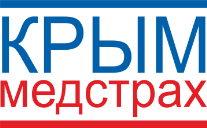  +7 (978) 913 00 40.